«Телефонның зияны мен пайдасы»21.02.2023 күні  “Жас ұлан” ұйымы жоспарына сәйкес 6-сынып оқушыларымен «Телефонның зияны мен пайдасы» тақырыбында санитарлық талаптар сақтай отырып дәріс  өткізді. Оқушылар арасында түрлі әлеуметтік желілердегі әлімжеттілік пен құқық -бұзушылықтың алдын алу мақсатында ұйымдастырылды. @obb_qaragandy@umckrg@bala_qorgau_uakili_krg«Телефонный вред и польза»21.02.2023 по плану организации «Жас Улан» санитарный работник проведет лекцию с учащимися 6 класса на тему «Телефон вред и польза». Он был организован с целью предотвращения злоупотреблений и нарушений в турецких социальных сетях среди учеников. @obb_qaragandy@umckrg@bala_qorgau_uakili_krg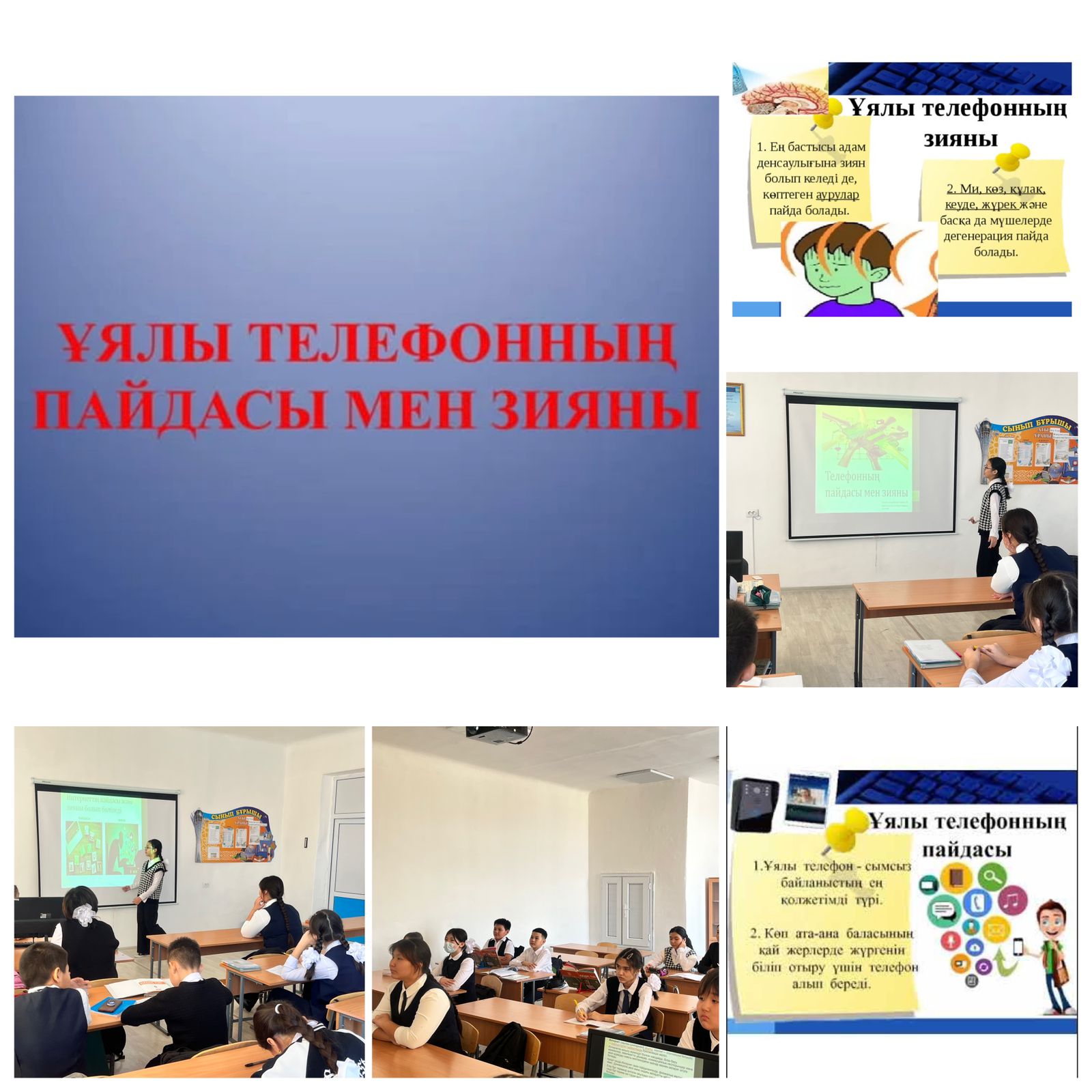 